Az egyes kiemelt társadalmi csoportok, valamint pénzügyi nehézséggel küzdő vállalkozások helyzetének stabilizálását szolgáló átmeneti intézkedésekről szóló 2020. évi CVII. törvény és a hiteltörlesztési moratórium veszélyhelyzettel kapcsolatos különös szabályainak bevezetéséről szóló 637/2020. (XII. 22.) Korm. rendelet [a továbbiakban: 637/2020. (XII. 22.) Korm. rendelet] értelmében, alulírotttermészetes személyként a Duna Takarék Bank Zrt. pénzügyi intézménnyel (a továbbiakban: pénzügyi intézmény) kötött és 2020. március 18. napján 24.00 órakor fennálló valamennyi - a pénzügyi intézmény által üzletszerűen nyújtott - lakossági hitel-, kölcsön-, lízingszerződésem (ide nem értve a fogyasztónak értékpapír fedezete mellett nyújtott hitelszerződést, a kézizálog fedezete mellett nyújtott kölcsönszerződést, valamint jármű használatának céljából nyújtott pénzügyi lízingszerződést), illetve a pénzügyi intézmény által megbízásból kezelt munkáltatói kölcsönszerződésem alapján folyósított kölcsöneim vonatkozásában büntetőjogi felelősségem tudatában kijelentem, hogy 2020. március 18-át követően:   (kérjük, X-szel jelölje az Önre vonatkozót)ezért a fent megjelölt és a 637/2020. (XII. 22.) Korm. rendelet 5. § (1) és (2) bekezdésében meghatározott okra tekintettel élni kívánok a fizetési moratórium lehetőségével, és kérem a szerződés(ek)ből eredő tőke-, kamat- és díjfizetési kötelezettségemre vonatkozó fizetési moratórium 2021. november 1-jétől történő fenntartását.Nyilatkozom, hogy az általam megjelölt okot alátámasztó okiratokkal vagy más bizonyító erejű dokumentumokkal rendelkezem.Nyilatkozom, hogy tudomással bírok arról, hogy a jelen nyilatkozat a 637/2020. (XII. 22.) Korm. rendelet értelmében meghatározott határidőt követően nem módosítható, e tekintetben kizárólag a fizetési moratóriumból való kilépésre van lehetőség.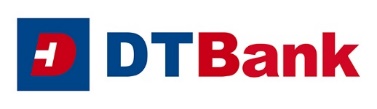 Bank tölti ki:Bank tölti ki:Bank tölti ki:Bank tölti ki:beérkezés időpontja:iktatószám:beérkezés módja: hitel száma:ügyintéző:NYILATKOZATa fizetési moratórium igénybevételéről név: születési családi és utónév:születési helye, ideje:  anyja születési családi és utóneve:e-mail cím:telefonszám:a háztartásom rendelkezésre álló jövedelme tartósan csökkent;legalább 30 napig munkanélküli vagy álláskereső voltam, illetve jelenleg annak minősülök, illetve a velem egy háztartásban élő hozzátartozóm legalább 30 napig munkanélküli vagy álláskereső volt, illetve jelenleg annak minősül;közfoglalkoztatási jogviszonyban álltam, vagy jelen nyilatkozat megtételekor közfoglalkoztatási jogviszonyban állok, illetve a velem egy háztartásban élő hozzátartozóm közfoglalkoztatási jogviszonyban állt, vagy jelen nyilatkozat megtételekor közfoglalkoztatási jogviszonyban áll;háztartásomban legalább egy gyermeket tartok el, ideértve a 25. életévét betöltött megváltozott munkaképességű személyt, amennyiben állapota legalább egy éve tart, vagy egy év alatt előreláthatóan nem szűnik meg, vagy gyermeket várok, illetve a velem egy háztartásban élő hozzátartozóm gyermeket vár;saját jogú vagy hozzátartozói nyugellátásban (például özvegyi, rokkant- vagy baleseti nyugdíjban) részesülök, illetve a velem egy háztartásban élő hozzátartozóm saját jogú vagy hozzátartozói nyugellátásban (például özvegyi, rokkant- vagy baleseti nyugdíjban) részesül,Kelt:AláírásA nyilatkozat benyújtásának módja: személyesen bármelyik bankfiókunkban, vagy elektronikusan hitelesített aláírással ellátva e-mailben elküldve a bank központi vagy bármely bankfióki e-mail címére. A kérelem feldolgozási ideje 5 banki munkanap.